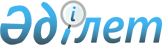 Об утверждении бюджета сельского округа Темирбека Жургенова на 2021-2023 годы
					
			С истёкшим сроком
			
			
		
					Решение Айтекебийского районного маслихата Актюбинской области от 6 января 2021 года № 510. Зарегистрировано Департаментом юстиции Актюбинской области 11 января 2021 года № 7972. Прекращено действие в связи с истечением срока
      В соответствии со статьей 6 Закона Республики Казахстан от 23 января 2001 года "О местном государственном управлении и самоуправлении в Республике Казахстан", пунктом 2 статьи 9-1 Бюджетного кодекса Республики Казахстан от 4 декабря 2008 года, Айтекебийский районный маслихат РЕШИЛ:
      1. Утвердить бюджета сельского округа Темирбека Жургенова на 2021-2023 годы согласно приложениям 1, 2 и 3 соответственно, в том числе на 2021 год в следующих объемах:
      1) доходы – 194 055,8 тысяч тенге, в том числе:
      налоговые поступления – 21 554 тысяч тенге;
      поступления трансфертов – 172 501,8 тысяч тенге;
      2) затраты – 195 085,3 тысяч тенге;
      3) чистое бюджетное кредитование – 0 тенге;
      4) сальдо по операциям с финансовыми активами – 0 тенге;
      5) дефицит (профицит) бюджета – - 1029,5 тысяч тенге;
      6) финансирование дефицита (использование профицита) бюджета – 1029,5 тысяч тенге, в том числе:
      используемые остатки бюджетных средств – 1029,5 тысяч тенге.
      Сноска. Пункт 1 – в редакции решения Айтекебийского районного маслихата Актюбинской области от 26.11.2021 № 109 (вводится в действие с 01.01.2021).


      2. Установить, что в доход бюджета сельского округа зачисляются:
      налог на имущество физических лиц;
      земельный налог на земли населенных пунктов;
      налог на транспортные средства с юридических лиц;
      налог на транспортные средства с физических лиц;
      доходы от аренды имущества, находящегося в государственной собственности.
      3. Принять к сведению и руководству, что в соответствии со статьей 9 Закона Республики Казахстан от 02 декабря 2020 года "О республиканском бюджете на 2021 – 2023 годы" с 1 января 2021 года установлены:
      1) минимальный размер заработной платы 42 500 тенге;
      2) месячный расчетный показатель для исчисления пособий и иных социальных выплат, а также применения штрафных санкций, налогов и других платежей в соответствии с законодательством Республики Казахстан 2 917 тенге;
      3) величину прожиточного минимума для исчисления размеров базовых социальных выплат 34 302 тенге.
      4. Учесть в бюджете сельского округа Темирбека Жургенова на 2021 год объемы субвенций, передаваемые из районного бюджета 112 647,0 тысяч тенге.
      5. Учесть в сельском бюджете на 2021 год поступление целевых текущих трансфертов из районного бюджета на:
      1) освещение улиц населенных пунктов – 6 600,0 тысяч тенге;
      2) обеспечение функционирования автомобильных дорог в городах районного значения, селах, поселках, сельских округах – 3 000,0 тысяч тенге.
      6. Государственному учреждению "Аппарат Айтекебийского районного маслихата" в установленном законодательством порядке обеспечить государственную регистрацию настоящего решения в Департаменте юстиции Актюбинской области.
      7. Настоящее решение вводится в действие с 1 января 2021 года. Бюджет сельского округа Темирбека Жургенова на 2021 год
      Сноска. Приложение 1 – в редакции решения Айтекебийского районного маслихата Актюбинской области от 26.11.2021 № 109 (вводится в действие с 01.01.2021). Бюджет сельского округа Темирбека Жургенова на 2022 год Бюджет сельского округа Темирбека Жургенова на 2023 год
					© 2012. РГП на ПХВ «Институт законодательства и правовой информации Республики Казахстан» Министерства юстиции Республики Казахстан
				
      Председатель сессии Айтекебийского районного маслихата 

С. Нуржанов

      Секретарь Айтекебийского районного маслихата 

Е. Тансыкбаев
приложение-1 к решению Айтекебийского районного маслихата от 6 января 2021 года № 510
Категория
Категория
Категория
Категория
Сумма (тысяч тенге)
Класс
Класс
Класс
Сумма (тысяч тенге)
Подкласс
Подкласс
Сумма (тысяч тенге)
Наименование
Сумма (тысяч тенге)
1
2
3
4
5
І. ДОХОДЫ
194055,8
1
Налоговые поступления
21554
01
Индивидуальный подоходный налог с доходов ,не облагаемых у источника выплаты
8300
2
Индивидуальный подоходный налог с доходов ,не облагаемых у источника выплаты
8300
04
Налоги на собственность
13254
1
Налоги на имущество
445
3
Земельный налог
100
4
Налог на транспортные средства
12709
4
Поступления трансфертов
172501,8
02
Трансферты из вышестоящих органов государственного управления
172501,8
3
Трансферты из районного (города областного значения) бюджета
172501,8
Функциональная группа
Функциональная группа
Функциональная группа
Функциональная группа
Функциональная группа
Сумма (тысяч тенге)
Функциональная подгруппа
Функциональная подгруппа
Функциональная подгруппа
Функциональная подгруппа
Сумма (тысяч тенге)
Администратор бюджетных программ
Администратор бюджетных программ
Администратор бюджетных программ
Сумма (тысяч тенге)
Программа
Программа
Сумма (тысяч тенге)
Наименование
Сумма (тысяч тенге)
1
2
3
4
5
6
II. ЗАТРАТЫ
195085,3
01
Государственные услуги общего характера
53570,1
1
Представительные, исполнительные и другие органы, выполняющие функции государственного управления
53570,1
124
Аппарат акима города районного значения, села, поселка, сельского округа
53570,1
001
Услуги по обеспечению деятельности акима горда районного значения, села, поселка, сельского округа
53570,1
022
Капитальные вложения государственного органа
500
06
Социальная помощь и социальное обеспечение
7584,1
2
Социальная помощь
7584,1
124
Аппарат акима города районного значения, села, поселка, сельского округа
7584,1
003
Оказание социальной помощи нуждающимся гражданам на дому
7584,1
07
Жилищно-коммунальное хозяйство
36796,7
3
Благоустройство населенных пунктов
36796,7
124
Аппарат акима города районного значения, села, поселка, сельского округа
36796,7
008
Освещение улиц в населенных пунктах
12279
009
Обеспечения санитарии населенных пунктов
5168
011
Благоустройство и озеленение населенных пунктов
19349,7
12
Транспорт и коммуникации
12104,4
1
Автомобильный транспорт
12104,4
124
Аппарат акима города районного значения, села, поселка, сельского округа
12104,4
013
Обеспечение функционирования автомобильных дорог в городах районного значения, поселках, селах, сельских округах
9000
045
Капитальный и средний ремонт автомобильных дорог районного значения и улиц населенных пунктов
3104,4
15
Трансферты
84530
1
Трансферты
84530
124
Аппарат акима города районного значения, села, поселка, сельского округа
84530
051
Целевые текущие трансферты из нижестоящего бюджета на компенсацию потерь вышестоящего бюджета в связи с изменением законодательства
84530
За счет средств местного бюджета 
84530
III.Чистое бюджетное кредитование
0
IV.Сальдо по операциям с финансовыми активами
0
V.Дефицит (профицит )бюджета
-1029,5
VI.Финансирование дефицита (использование профицита )бюджета 
1029,5
Категория
Категория
Категория
Категория
Сумма (тысяч тенге)
Класс 
Класс 
Класс 
Сумма (тысяч тенге)
Подкласс
Подкласс
Сумма (тысяч тенге)
Наименование
Сумма (тысяч тенге)
08
Используемые остатки бюджетных средств 
1029,5
01
Остатки бюджетных средств
1029,5
1
Свободные остатки бюджетных средств
1029,5приложение–2 к решению Айтекебийского районного маслихата от 6 января 2021 года № 510
Категория
Категория
Категория
Категория
Утвержденный бюджет на 2021 год, тысяч тенге
Класс
Класс
Класс
Утвержденный бюджет на 2021 год, тысяч тенге
Подкласс
Подкласс
Утвержденный бюджет на 2021 год, тысяч тенге
Наименование
Утвержденный бюджет на 2021 год, тысяч тенге
І. ДОХОДЫ
124000,0
1
Налоговые поступления
22293,0
04
Налоги на собственность
22293,0
1
Налоги на имущество
285,0
3
Земельный налог
913,0
4
Налог на транспортные средства
21095,0
4
Поступления трансфертов
101707,0
02
Трансферты из вышестоящих органов государственного управления
101707,0
3
Трансферты из районного (города областного значения) бюджета
101707,0
Функциональная группа
Функциональная группа
Функциональная группа
Функциональная группа
Функциональная группа
Утвержденный бюджет на 2021 год, тысяч тенге
Функциональная подгруппа
Функциональная подгруппа
Функциональная подгруппа
Функциональная подгруппа
Утвержденный бюджет на 2021 год, тысяч тенге
Администратор бюджетных программ
Администратор бюджетных программ
Администратор бюджетных программ
Утвержденный бюджет на 2021 год, тысяч тенге
Программа
Программа
Утвержденный бюджет на 2021 год, тысяч тенге
Наименование
Утвержденный бюджет на 2021 год, тысяч тенге
II. ЗАТРАТЫ
124000,0
01
Государственные услуги общего характера
27299,0
1
Представительные, исполнительные и другие органы, выполняющие общие функции государственного управления
27299,0
124
Аппарат акима города районного значения, села, поселка, сельского округа
27299,0
001
Услуги по обеспечению деятельности акима города районного значения, села, поселка, сельского округа
27299,0
04
Образование
88968,0
1
Дошкольное воспитание и обучение
88968,0
124
Аппарат акима города районного значения, села, поселка, сельского округа
88968,0
004
Дошкольное воспитание и обучение и организация медицинского обслуживания в организациях дошкольного воспитания и обучения
88968,0
06
Социальная помощь и социальное обеспечение
3733,0
2
Социальная помощь 
3733,0
124
Аппарат акима города районного значения, села, поселка, сельского округа
3733,0
003
Оказание социальной помощи нуждающимся гражданам на дому
3733,0
07
Жилищно-коммунальное хозяйство
4000,0
3
Благоустройство населенных пунктов
4000,0
124
Аппарат акима города районного значения, села, поселка, сельского округа
4000,0
008
Освещение улиц населенных пунктов
3000,0
011
Благоустройство и озеленение населенных пунктов
1000,0
III. Чистое бюджетное кредитование
0,0
IV. Сальдо по операциям с финансовыми активами
0,0
V. Дефицит (профицит) бюджета
0,0
VI. Финансирование дефицита (использование профицита) бюджета
0,0приложение–3 к решению Айтекебийского районного маслихата от 6 января 2021 года № 510
Категория
Категория
Категория
Категория
Утвержденный бюджет на 2021 год, тысяч тенге
Класс
Класс
Класс
Утвержденный бюджет на 2021 год, тысяч тенге
Подкласс
Подкласс
Утвержденный бюджет на 2021 год, тысяч тенге
Наименование
Утвержденный бюджет на 2021 год, тысяч тенге
І. ДОХОДЫ
124000,0
1
Налоговые поступления
22293,0
04
Налоги на собственность
22293,0
1
Налоги на имущество
285,0
3
Земельный налог
913,0
4
Налог на транспортные средства
21095,0
4
Поступления трансфертов
101707,0
02
Трансферты из вышестоящих органов государственного управления
101707,0
3
Трансферты из районного (города областного значения) бюджета
101707,0
Функциональная группа
Функциональная группа
Функциональная группа
Функциональная группа
Функциональная группа
Утвержденный бюджет на 2021 год, тысяч тенге
Функциональная подгруппа
Функциональная подгруппа
Функциональная подгруппа
Функциональная подгруппа
Утвержденный бюджет на 2021 год, тысяч тенге
Администратор бюджетных программ
Администратор бюджетных программ
Администратор бюджетных программ
Утвержденный бюджет на 2021 год, тысяч тенге
Программа
Программа
Утвержденный бюджет на 2021 год, тысяч тенге
Наименование
Утвержденный бюджет на 2021 год, тысяч тенге
II. ЗАТРАТЫ
124000,0
01
Государственные услуги общего характера
27299,0
1
Представительные, исполнительные и другие органы, выполняющие общие функции государственного управления
27299,0
124
Аппарат акима города районного значения, села, поселка, сельского округа
27299,0
001
Услуги по обеспечению деятельности акима города районного значения, села, поселка, сельского округа
27299,0
04
Образование
88968,0
1
Дошкольное воспитание и обучение
88968,0
124
Аппарат акима города районного значения, села, поселка, сельского округа
88968,0
004
Дошкольное воспитание и обучение и организация медицинского обслуживания в организациях дошкольного воспитания и обучения
88968,0
06
Социальная помощь и социальное обеспечение 
3733,0
2
Социальная помощь
3733,0
124
Аппарат акима города районного значения, села, поселка, сельского округа
3733,0
003
Оказание социальной помощи нуждающимся гражданам на дому
3733,0
07
Жилищно-коммунальное хозяйствл
4000,0
3
Благоустройство населенных пунктов
4000,0
124
Аппарат акима города районного значения, села, поселка, сельского округа
4000,0
008
Освещение улиц населенных пунктов
3000,0
011
Благоустройство и озеленение населенных пунктов
1000,0
III. Чистое бюджетное кредитование
0,0
IV. Сальдо по операциям с финансовыми активами
0,0
V. Дефицит (профицит) бюджета
0,0
VI. Финансирование дефицита (использование профицита) бюджета
0,0